IntroductionA consultation seeking the views of unpaid carers about respite support available to them as they carry out their vital role was launched in Cardiff in November 2022. The ‘Caring for Carers’ consultation aimed to capture information about the current respite provision for unpaid carers and identify barriers preventing them from taking a break. It was directed at unpaid carers, organisations who signpost to respite and organisations who provide respite to map the respite services available in Cardiff. The consultation supports the priority outlined in Welsh Government’s Strategy for Unpaid Carers that all unpaid carers must have the opportunity to take breaks from their caring role to enable them to maintain their own health and well-being and have a life alongside caring.Respite allows carers to have a break from their caring responsibilities and routines and can take many forms including sport, leisure, cultural activities, pursuing education, going away on holiday, replacement care and overnight sitting services. It can take place either with or without the person being cared for. MethodologyThe consultation was launched at an event at Grand Avenue Day Centre by Cllr Norma Mackie, and attended by service users and their families, representatives from the Council and Cardiff and Vale Regional Partnership Board and members of the city’s Carers Impact Group. Posters and hard copies of the consultation were distributed to the following:Hubs and librariesGP surgeriesCouncil teams, such as TelecareDay CentresCommunity locations, e.g. Llandaff 50+ the poundUnpaid carer networks
Paper copies of the survey were also sent to all unpaid carers in receipt of Carer’s Assessments.The digital link was promoted via the following: Age Friendly distribution networksStaff InformationUnpaid Carers Impact GroupUnpaid Carers Board (Health Board, local authorities, third sector and voluntary organisations)Cardiff South west Primary Care Cluster websiteGlamorgan Voluntary Service website Dementia Friendly websiteCouncil social media sites Paper copies of the survey were given out at the following in-person events:Survey Launch Event - Grand Avenue Day Centre (22nd November)Carers Rights Staff Drop-in Event - County Hall (24th November)50+ Active Body Healthy Mind Festival - Llanishen Leisure Centre (30th November)Carers Survey Event- engaging with members of the public visiting the Hub and attendees to the Meet Up Monday Event - Llanrumney Hub (5th December)Winter Wellbeing Event - STAR Hub (19th December) The consultation ended on 31st January 2023. The information provided in the consultation will enable the Council to map and understand more about respite options available in the city and any barriers that prevent carers from taking a break from their caring responsibilities.ResultsAfter data cleansing and validation, there were 656 responses to the survey. Are you completing this survey as someone who cares for a friend or relative or on behalf of an organisation that provides support?Almost all (98.3%) respondents to the survey were responding as a carer for a friend of relative.Due to the low number of people responding on behalf of an organisation no analysis was undertaken on these respondents and the data has been sent to the project team.Everything else in this report is just from those individuals who stated that they’re responding as a carer for a friend or relative.
Do you support a relative or friend to live in the community?Almost all (97.5%) respondents support a relative or friend to live in the community.What relation are you to the person that you look after?Three in ten (30.8%) of those providing care were a partner / spouse to the person who is receiving care. Respondents who selected ‘Other’ were asked to specify what their relation was with the person they look after. Ten respondents stated that care for more than one person. How often do you provide your support?Almost nine tenths (88.6%) of the care provided was undertaken on at least a daily basis, with 59.8% providing care 24 hours a day.Care provided by a partner / spouse was significantly more likely to be round the clock, with 86.6% providing 24-hour care – 26.8 percentage points higher than in the overall findings.What support do you help with?Respondents were presented with a list of pre coded options and asked to select what support they provided.The most common support provided was ‘Provide company and emotional support’ (90.7%). This was followed by ‘Shopping’ (89.3%) and ‘Housework’ (85.8%).Three-quarters of respondents (75.0%) provided ‘Personal care’ for their loved one.Although viewed as the least common type of support respondents help with, ‘Take to events or social trips’ was still selected by almost two in three (65.7%). NB. Percentages total more than 100% as respondents could select more than one form of supportRespondents who selected ‘Other’ were given the opportunity to specify what support they help with.There were 103 respondents who left a comment. These comments were then grouped into themes; these themes along with example comments can be viewed below / overleaf:NB. Percentages total more than 100% as respondents’ 
comments could fall into more than one themeWhy does the person that you look after require your support?Respondents were presented with a list of pre coded options and asked to select any reasons why the person they look after requires their support.Over half (56.2%) cited ‘Physical disability’. This was followed by ‘Help to get out and about’ (40.5%) and ‘Dementia’ (35.8%).Ten, or 1.6% of respondents identified ‘Substance misuse’ as the reason why they’re providing support.NB. Percentages total more than 100% as respondents could select more than one form of supportRespondents who selected ‘Other’ were given the opportunity to specify why the person they care for needs their supportThere were 173 respondents who provided a reason, these can be viewed below / overleaf: Reasons listed total more than Total Respondents as 
individuals could require more than one type of supportHave you ever accessed any help that allowed you to take a break from your usual routine of looking after your relative or friend?Three in ten (30.8%) respondents have accessed help that allowed them to take a break from their usual routine of looking after a friend or relative.What assistance do you use that allows you to take a breather?Respondents who indicated they’d accessed help in the previous question were then asked to identify what assistance they’d used that allowed them to take a breather from the following options:Sitting serviceDay centreShort term residential careHelp from family / friend / neighbourAttending an event togetherA holiday / trip togetherOtherA ‘Sitting service’ (50.5%) was viewed as the most common assistance used by respondents that allows them to take breather. This was followed by ‘Help from family / friend / neighbour’ (48.5%) and ‘Short term residential care’ (18.6%).
NB. Percentages total more than 100% as respondents could select more than one form of assistanceAdditional questions were asked to identify who / what organisation provides the assistance and how frequently the assistance is used.Sitting ServiceThere were 98 respondents who indicated having used the sitting service. Who / what organisation provides this serviceRespondents were most likely to call on friends / family / neighbours if they wanted somebody to keep the person they care for company for a while.NB. Total Respondents is less than the amount of care providers
 listed as respondents could identify more than one providerThere were 2 additional comments left, these can be viewed below:Give lifts/ take out.Several care companies approached for this - ALL said they could not take on new clients.How often do you use this serviceSeven in ten (69.5%) respondents stated that they use a sitting service at least once a week, with 33.7% using the service several times per week.Day CentreThere were 33 respondents who indicated that they’ve used the Day Centre service.Who / what organisation provides this serviceBelow is a list of the day centres used by respondents that allowed them to take a breather:There was 1 additional comment left, these can be viewed below:Was using this until recently but not well enough to go back at present, needs wheelchair.How often do you use this serviceThere were 24 respondents who stated that they use a Day centre at least once a week, this included 15 that use the service several times per weekShort term residential careThere were 36 respondents that indicated that they’ve used the short term residential care service.Who / what organisation provides this serviceBelow is a list of the short term residential care organisations used by respondents that allows them to take a breather:Help from family / friend / neighbourThere were 94 respondents who indicated that they’ve received help from family / friends / neighbours.Over two in five (43.5%) have help at least once a week. A further one in eight (12.0%) stated it was a one off.Attending an event togetherThere were 20 respondents who indicated that they’ve received help attending an event together.Who / what organisation provides this serviceBelow is a list of where help is received when attending an event together:How often do you use this serviceOf the 20 respondents who stated they have help attending an event, 19 of these provided an answer for how often they receive help.Eleven respondents stated that they receive help at least once a week.A holiday / trip togetherThere were 15 respondents who indicated that they’ve received help organising a holiday / trip together.Who / what organisation provides this serviceBelow is a list of where help is received when arranging a holiday / trip together:How often do you use this serviceAll 15 respondents who stated they have help organising a holiday / trip together provided an answer for how often they receive help.Seven respondents stated that they receive help annually, with a further 5 indicating the help they received was a one off.OtherThere were 30 respondents who indicated that they’ve received some other form of assistance.Who / what organisation provides this serviceBelow is a list of other organisations that respondents have accessed that allows them to take a break from their usual routines of looking after their friend / relative:NB. Total Respondents is less than the amount of organisations
 listed as respondents could identify more than one How often do you use this serviceAll 30 respondents who stated they have received ‘Other’ assistance provided an answer for how often they receive help.Twenty respondents receive help at least once a week, with 12 receiving help several times per week.What services would really help you to carry on with the amazing support you give to your friend / relative?Respondents were asked to specify what services would help them to carry on with the amazing support they give to their friend / relative.There were 437 respondents who left feedback for this question. These comments were then grouped into themes; these themes along with example comments can be viewed below / overleaf:NB. Percentages total more than 100% as respondents’ 
comments could fall into more than one themeIf you have not accessed any services that allow you to take a break from your usual routine of looking after your relative or friend, please tell us whyRespondents were presented with a list of pre coded options and asked to select any options that have stopped them from accessing services that allows them to take a break from their usual routine.Over half (51.2%) selected ‘I am unaware of any options that can help’. This was followed by ‘The person I look after doesn’t want to be looked after by anyone else’ (44.8%) and ‘I don’t know how to access the services available to me’ (37.0%).Twelve, or 2.8% of respondents cited ‘I am unable to find support in the language of my choice’.
NB. Percentages total more than 100% as respondents could select more than one reasonHave you got a plan to support the person you look after in an emergency?Respondents were asked to specify what their plans were to support the person they’re looking after in an emergency.In total, 257 respondents left feedback for this question. These comments were then grouped into themes; these themes along with example comments can be viewed below / overleaf:NB. Percentages total more than 100% as respondents’ 
comments could fall into more than one themeIf you have any other comments or suggestions regarding caring for somebody, please let us know below:Respondents were given the opportunity to leave any additional comments or suggestions they had in relation to caring for someone.In total 252 respondents left feedback for this question. These comments were then grouped into themes; these themes along with example comments can be viewed below / overleaf:NB. Percentages total more than 100% as respondents’ 
comments could fall into more than one themeAbout YouPlease provide your full postcode below (e.g. CF10 4UW).  This allows us to more accurately pinpoint respondents’ views and needs by area, and to make sure we've heard from people in all parts of the city:-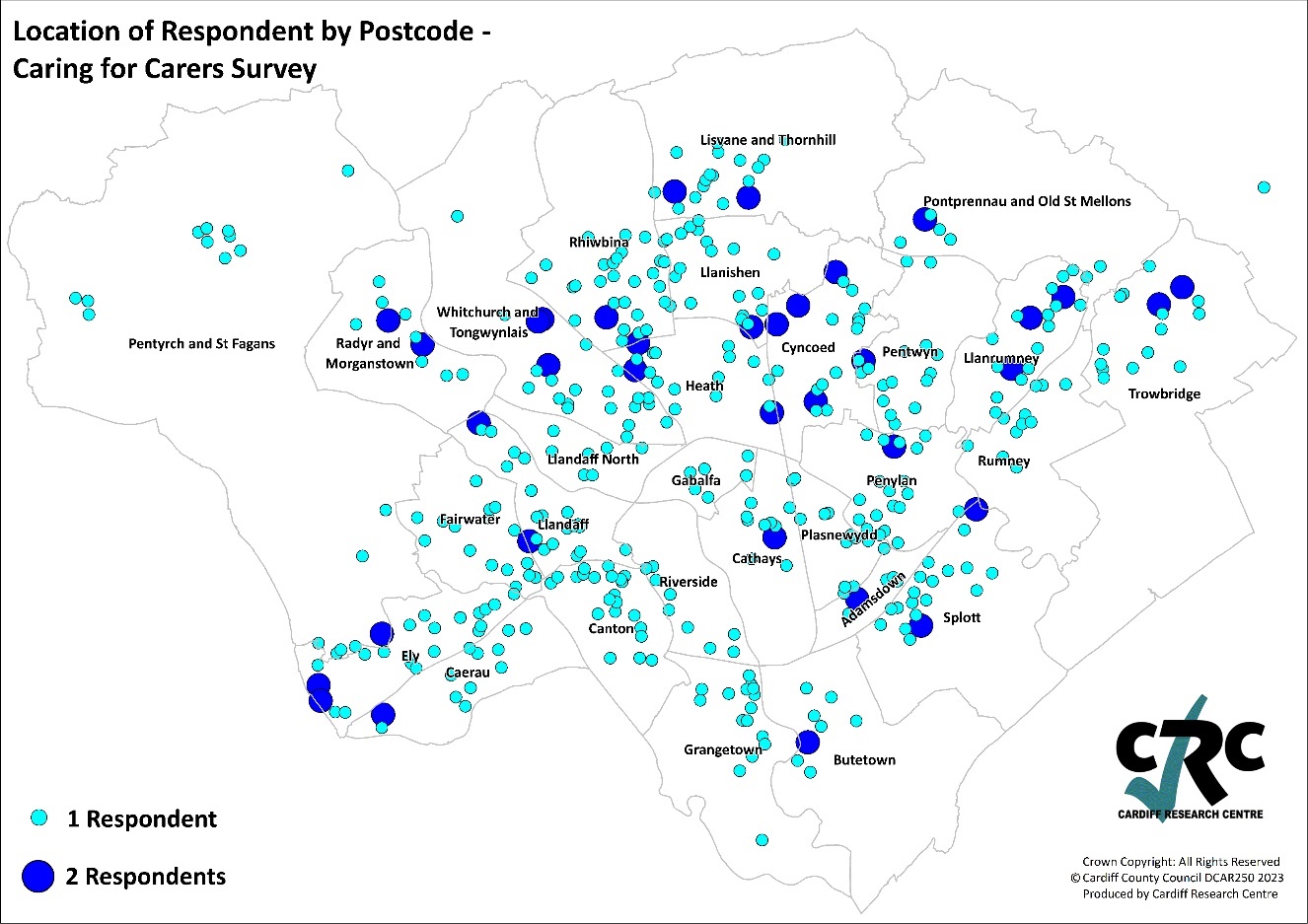 There were 27 respondents identified that reside outside of the Cardiff Local Authority, these can be viewed below:What was your age on your last birthday?
Are you…?
Do you identify as Trans?
Do any children live in your household?NB. Percentages total more than 100% as respondents could select multiple options
Which of the following best describes what you are doing at present?
Which of the following best describes your housing tenure?Do you identify as a disabled person?
Please tick any of the following that apply to you:
NB. Percentages total more than 100% as respondents could select multiple optionsDo you consider yourself to be Welsh?
What is your ethnic group?  
(Where the term ‘British’ is used, this refers to any of the four home nations of Wales, England, Northern Ireland and Scotland, or any combination of these).  No.%As a carer for a friend or relative64598.3Behalf of an organisation111.7Total Respondents656100.0No.%Partner / Spouse18830.8Son / daughter / child (and I'm over 18)16326.7Parent / guardian15525.4Other relative (sibling etc)7612.4Friend132.1Son / daughter / child (and I'm under 18)30.5Neighbour20.3Other111.8Total Respondents611100.0RelationNo.Care for more than one person10Other1Total 11No.%24 hours a day37959.8All day274.3All night50.8Several times per day467.3Daily10516.6Several times per week558.7Weekly132.1Less often40.6Total Respondents634100.0No.%Provide company and emotional support57790.7Shopping56889.3Housework54685.8Taking someone to hospital and GP appointments53183.5Picking up and / or administering medication51881.4Personal care47775.0Take to events or social trips41865.7Other10817.0Total Respondents636-ThemeNo.%Example CommentsConstant Monitoring / Anything / Everything2625.2My wife is bedbound so every aspect of care and supported by daily visits from professional carers due to my own ill health.Every aspect of my daughter's life.Constantly monitoring due to daughter having PMLD.Domestic Admin - Organising Medical Appointments / Dealing with Local Authority1716.5Organise appointments now as aunt's mobility unable to take her out to them.Liaising with Doctors, administering appointments, requesting further investigation and preparing all documents. Checking the cleaning done, checking fridge and freezer and food intake.Meals - Preparation / Feeding1615.5Help feed.Meal prep / cooking.Forms / Finances1413.6Help with financial affairs.Lasting power of attorney, finance, bills, etc.General Repairs & Maintenance of Home65.8All household maintenance.Toilet Visits / Showering54.9Toileting.Education54.9Teaching things and learning to do things.Hairdressers / Opticians / Dentist54.9Visits to dentist.Pet Care21.9Look after animals.Other2423.3Holistic care.Translation.Future care planning.What a husband does for his wife.Total Respondents103-No.%Physical disability35956.2Help to get out and about25940.5Dementia22935.8Mental health condition18128.3Digitally excluded (requires support to access digital services e.g. Banking)13821.6Learning disability11317.7Sensory loss578.9Temporary support following a period of illness, or a hospital stay e.g. after surgery335.2Substance misuse101.6Other17427.2Total Respondents639-ReasonNo.Mobility Issues / Immobile / Housebound31Old Age25Cancer19Autism17Alzheimer’s / Huntington’s / Brain Condition14Neurological disorder / Parkinson's11Stroke11All Round Care11Diabetic / Kidney Disease8Memory Loss7Visual Impairment6Epilepsy6Hearing Issues5Heart Problems5Speech Problems5End of Life Care5Numerous Conditions - Not Specified5MS3Communication Difficulties3ADHD3Incontinence / Toilet Support3Dyspraxia2Other28Total Respondents173Who / OrganisationNo.Who / OrganisationNo.Who / OrganisationNo.Friends / Family / Neighbours12Lenpat Day Centre2Safe Haven Carers1Care Agency - Not Specified8Pro Care2CRC1Personal Assistant8New Directions Care2Cardiff Homecare1Helping Hands5Vale Care Services2Heritage Care1Every Care5Delight Care & Support2Cariad Care1ISS Healthcare5We Care1Demensions1Blue Bird Care5VCS1Innovate Trust1Q Care4Private Cleaner1Ty Canna1Social Worker / Services3Hippo Care1Care Cymru1Right at Home3First Grade Carer Service1Cardiff Council1Unite Care Group3Gozian Healthcare1Total Respondents88Who / OrganisationNo.Who / OrganisationNo.Cardiff Council - Not Specified6LYNTD1Fairwater Day Centre5Ategi1Tremorfa Day Centre3Home Instead1Vision 213Vale Plus1Cathays Day Provision2Solace1Adult Learning Services1Headway1Grand Avenue Day Centre1Minehead Road1IOS Care Agency1Teen Scheme - Cathays1Alzheimer’s Day Centre11st Grade Care1Cardiff North Dementia Services1Total Respondents31Who / OrganisationNo.Who / OrganisationNo.Social Services7Danesbrook Residential1Cardiff Council - Not Specified5Hillcroft1Private Care Home - Not Specified3Respite Mirus1Outside Cardiff - Not Specified2Lakeside Cottage1Bupa Care Home Heol Don Whitchurch2Dol-y-Hafren1Bella Vista Nursing Home2Ty-Draw Lodge1Ty Hafan1Home Instead1Hafod1Mental Health1Fox Hunters Abergavenny1Respite1Unite Care Group1Total Respondents34Who / OrganisationNo.Organisation Not Specified4Family / Friends3Solace2Alzheimer's Society2Forget Me Nots2Cardiff Council1Person Responding1Lynton - Rumney1Total Respondents16Who / OrganisationNo.Personally / Relatives / Friends9Not Specified2Cardiff Council1Dementia Adventure1Total Respondents13Who / OrganisationNo.Who / OrganisationNo.Agency / Company - Not Specified4Online Groups1Direct Payments3Alzhemiers Society1Helping Hands3Forget Me Not Chorus1ISS Healthcare2PA1Innovate Trust Respite Services2Mirus11st Grade Care2Cariad Care Group1ILS Social Services1Primary Care1Our Care 1Council1Counselling1Dolphin Care Agency1New Directions1Llandough Day Hospital Centre1The Care Collective1Q Care1Driving Miss Daisy1RFCT Trustees Project1Cardiff Day Services1Total Respondents30ThemeNo.%Example CommentsRespite - Day Centre Care / Sitting Service / Befriending Service14232.5A break every now and again, but if I put my mum into temporary care, she then becomes more reliant and is unable to do what she could before she went in.Someone to sit with my mother so that I can leave the house for a short period of time.Befriending service.Carers who can sit with her while I go to work.Support & Advice - Financial / Emotional / Mental Wellbeing6815.6Financial support for carers are entitled to a range of benefits and financial support & carers Insurance. Follow by emotional & spiritual support by the congregation.More mental health support.Emotional support for self and some help with personal care for my husband.Respite - Overnight Care/short term/holiday care4710.8 Overnight respite for a young person with severe physical disabilities- cerebral palsy.Short break or weekend city break.Would be nice to have cover to enable me to go away for a long day or overnight, or for up to a week. I am unaware of any options that can help.More Information / Advice/ Training Needed398.9I do sometimes feel alone with needing help and advice with my friends’ conditions - especially the Alzheimer’s.Knowledge of what services are available would be helpful.Social Activities / Events / Groups368.2More social activities for them to attend in community.Perhaps attendance at a social group / day centre.Nothing / Currently Coping OK276.2 None at the moment.  Social Care are fabulous.At the moment I'm coping.Help around the House – Shopping / Housework / Repairs / Gardening265.9 The main thing would be help with keeping up with the housework, cleaning, etc. I know there isn't any help of this kind available though.Difficult to say but help with getting to sort or repair work and odd jobs.  The options given are not good as i can get any response from the teams.Transport – shopping / doctors / hospital etc255.7 Transport for appointments and respite.Due to poor mobility help to get her to hospital appointments.Advocacy Support / Continuation of Care245.5 Consistent and reliable advocacy for my child to call upon when required, currently it can be piecemeal and reliant on funding.Direct support from Adult Social Care rather than referrals to websites or third sector organisations.  Consistency of social worker who can get to know us as a family.Not Sure / Don't Know204.6At this point in time, I’m not sure.Personal Care Help - Hygiene/medication/feeding204.6 To have someone to come in to help my mother with her personal hygiene as she is nearly 92 years old and I am male.Support from social services194.3 Assessment by social services deemed high priority but no-one has been in contact despite chasing up.  Care companies declined to help + therefore reliant on other relatives.Access to Medical Care92.1Easier face to face appointments with a GP to deal with pain.Childcare51.1 After school care.Other398.9Linguistic and culturally relevant services are missing from all provisions available.Adaptions available for sight loss & mobility.A carers assessment that can actually provide something rather than being told "that's not available post pandemic" or contact the NHS for my mental health.Total Respondents437-ThemeNo.%Example CommentsRelatives16965.8My sisters would do the caring.Other relatives will step in.Member of the family.My brother will come from the Midlands.My daughter or son could help for a short while.Call Social Worker / Services / Nurse / Hospice / 9993413.2Consult care agency and CPN (community Psychiatric nurse).The Medical Surgery Healthcare Team include the Nurse, social services call 999 services as & when The 1 call Agency manager to consultant.Phone 999 and hope for the best!!Contact district nurse / Marie Curie / city hospice.An Alarm / Telecare Service3212.5Pendant alarm.Telecare Cardiff (personal alarm system).Neighbour / Friend207.8I have a close friend who would either step in or organise care.Family, Church clergy, Church friends.Take Unpaid Leave / Quit Job to Provide Care31.2I will have to leave my job and look after full time as there is no support.Other3212.5Got other person to look after if needed.His other carers paid will just have to do the best they can.Total Respondents257-ThemeNo.%Example CommentsNeed help and advice to care for family member6927.3People say there is help out there, but we haven't heard from anybody and can't find anything online. There isn't help for people like me with caring for a young partner and babies. Help for the elderly though.The system appears to be inadequate - both my wife and I have had carers assessments but have not been offered any support.It has been a few months that I have been looking for a carer for my son but unfortunately cannot find one.Carers health and well-being3915.4Carers need emotional support too. Never realised how much of toll looking after my mum would have on my mental health and the emotional impact.I am the only child/daughter. i and my husband live in west Wales and speak to mum everyday by telephone and organise her life. she is cared for by perfect pal carers daily and wants to live in her bungalow. She is content. i am usually stressed out. So be it.Help people get advice & information on help available3714.6Simpler help information. Difficult to access support required.Check list could be available on council pages under carers. Simple steps/suggestions so people can get basics right from start/signposted relevant services. I feel I was fortunate as worked in health and social care, aware therefore what's needed.Carers need physical and emotional support3614.2There is not enough support for me. I have 2 teenagers with ASD and now they're no longer in school it is so much harder.I don't feel valued or supported and if things go wrong, no-one but me cares.Lack of support from Cardiff Council / Social services / GP etc3614.2My mum is 90, due to the lack of support from social services I had to employ Helping Hands to visit mum every other day as Social Services care was so delayed. I was lucky we had the funds to pay.It would be good if social services etc would reply to you.Unpaid Carers need financial support3112.3I have been forced to reduce my working hours.  I still have income but insufficient to meet existing responsibility, but I am not entitled to any £ support.I can't get carer's allowance because my pension is classed as a benefit.Respite - Day Centre Care / Overnight care / Sitting Service / Befriending Service2610.3Inclusive playschemes are desperately needed. The only respite some parents get is school hours and when it's the holidays there is no break.Someone coming here to take him out and about, occasionally, would be very cheering and helpful for him.Difficulty organising help – Digitally / Phone call / Paperwork218.3To ensure that the helpline is always answered promptly.Family / friends support207.9The situation is shared making it somewhat easier (with my brother).  Circumstances haven't deteriorated to the point where it's intolerable i.e. dementia.Emergency support / plan for illness197.5I do not have anyone who could help me in case of an emergency. My brother has a carer who comes twice a week, but they need 2 days’ notice in case I have an important appointment. As an Asylum seeker I do not have right to work or access to public funds.Regular reliable support / carers 166.3Whilst the carers are very good. The people organising the rotas are all over the place. The late-night call is sometimes either two hours after he has been showered, or at 11 o’clock at night when you feel vulnerable about people coming into the house.Waiting times104.0Take any help on offer - but getting Social Care help is not a quick process.  The system def needs addressing.Care services do not provide what they promote / client needs62.4The agencies we have approached only offer a bigger package than mum needs - we wanted a small package that could grow if needed to get her used to the idea of non-family help which she agrees with in principle .........but needs some practice with.Care workers deserve more pay and recognition62.4Pay carers more money and improve their conditions of work.Regular reviews and assessments needed41.6It would be helpful if the council checked in with carers to see how things are going and carry out regular reviews like they used to before.Other3212.7Telecare alarm was super.I just take it day by day the best I can.Total Respondents252-Local AuthorityNo.Vale of Glamorgan11Rhondda Cynon Taf4Caerphilly3Newport3Bridgend2Merthyr Tydfil2Pembrokeshire1Torfaen1Total 27No.%16-2430.525-34243.835-44508.045-5411518.455-6416626.665-7413621.875+11919.1Prefer not to say111.8Total Respondents624100.0No.%Female42768.8Male18730.1Other20.3Prefer not to say50.8Total Respondents621100.0No.%Yes30.5No59098.0Prefer to self-describe30.5Prefer not to say61.0Total Respondents602100.0No.%No children46481.1Yes, under 5 years old (pre-school)173.0Yes, aged 5 - 11 (primary school)488.4Yes, aged 11 - 16 (secondary school)529.1Yes, aged 16 - 18 in full-time education, or working213.7Yes, aged 16 - 18 but not in full time education or working122.1Total Respondents572-No.%Wholly retired from work18530.4Caring for a child or adult13922.8Working full time (30+ hours per week)13221.7Working part time (less than 30 hours per week)8313.6Permanently sick or disabled person213.4Looking after home172.8On a zero hour contract40.7Unemployed - Registered Job Seeker40.7Unemployed - Unregistered but seeking work40.7Other203.3Total Respondents609100.0No.%Owned outright31451.3Owned with a mortgage11919.4Rented from the Local Authority548.8Rented from a Housing Association498.0Private rented467.5Other304.9Total Respondents612100.0No.%Yes12420.4No46977.0Prefer not to say162.6Total Respondents609100.0No.%Long-standing illness or health condition (e.g. cancer, diabetes, or asthma)16947.9Mental health difficulties8524.1Deaf/ Deafened/ Hard of hearing7421.0Mobility impairment7421.0Visual impairment308.5Learning impairment/ difficulties102.8Wheelchair user61.7Other9226.1Prefer not to say246.8Total Respondents353-No.%Yes45776.8No13823.2Total Respondents595100.0No.%White - Welsh/English/Scottish/Northern Irish/British52785.7White - Any other white background203.3Asian/Asian Welsh/British – Pakistani132.1Asian/Asian Welsh/British - Indian101.6Black/African/Caribbean/Black Welsh/British – Caribbean71.1Mixed/Multiple Ethnic Groups - White & Asian50.8Arab30.5Asian/Asian Welsh/British - Any other30.5Mixed/Multiple Ethnic Groups - White and Black African30.5Asian/Asian Welsh/British - Bangladeshi20.3Black/African/Caribbean/Black Welsh/British - African20.3Black/African/Caribbean/Black Welsh/British - Any other20.3Mixed/Multiple Ethnic Groups - White and Black Caribbean20.3Asian/Asian Welsh/British - Chinese10.2Mixed/Multiple Ethnic Groups - Any other10.2White - Gypsy or Irish Traveller10.2White - Irish10.2Any other ethnic group40.7Prefer not to say81.3Total Respondents615100.0